Apèndix 4DECLARACIÓ RESPONSABLE SOBRE EL COMPROMÍS DE SEGUIR LES NORMES ESTABLERTES EN ELS PROTOCOLS I A MANTENIR EL CENTRE INFORMAT ..............................................., .......... d.................................. de 2020El pare / mare / tutor legal[rúbrica]DestinacióDirector/a del centre ............................................................Declarant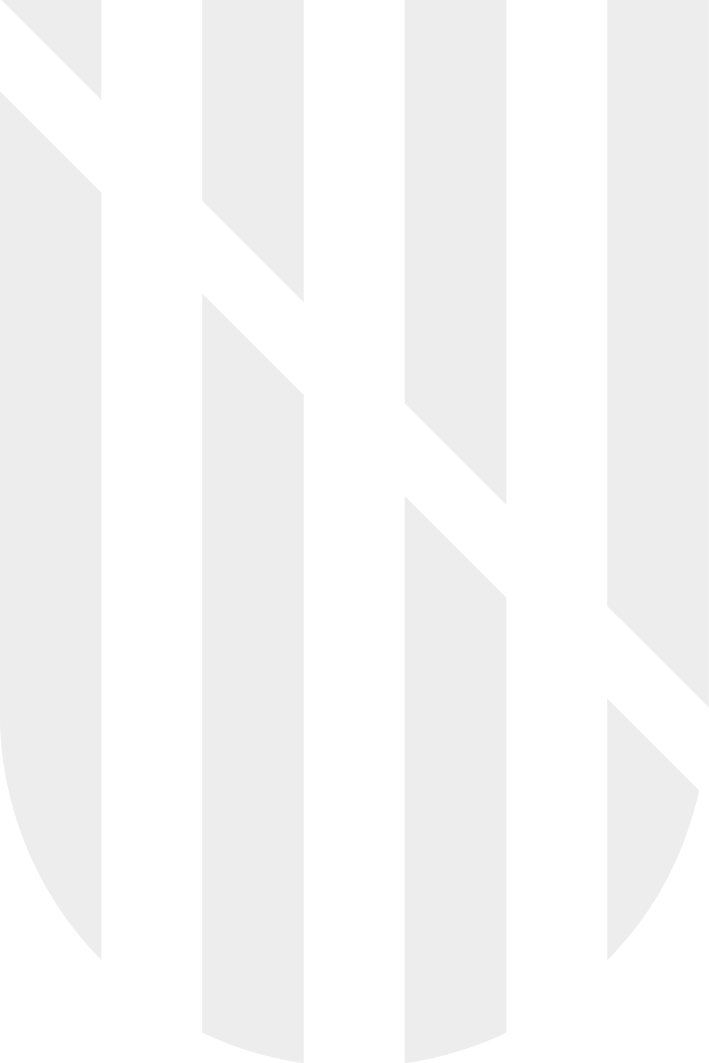 DeclarantDeclarantDeclarantPare / Mare / Tutor legalPare / Mare / Tutor legalPare / Mare / Tutor legalPare / Mare / Tutor legalDNI/NIENomLlinatge 1Llinatge 2Alumne/aAlumne/aAlumne/aAlumne/aDNI/NIENomLlinatge 1Llinatge 2DECLAR:Que em compromet que el meu fill o filla no acudeixi al centre si presenta algun símptoma compatible amb la COVID-19.Que he estat informat/da i em compromet a seguir les normes establertes en el pla de contingència del centre i dur a terme les actuacions necessàries si apareix el cas d’un alumne amb simptomatologia compatible amb la COVID-19 en el centre educatiu.Que informaré l’equip directiu del centre o el tutor sobre qualsevol variació de l’estat de salut del meu fill o filla compatible amb la simptomatologia de la COVID-19, així com de l’aparició de qualsevol cas de COVID-19 en l’entorn familiar.Informació sobre protecció de dades personalsDe conformitat amb el Reglament (UE) 2016/679 del Parlament Europeu i del Consell, de 27 d’abril de 2016, relatiu a la protecció de les persones físiques pel que fa al tractament de dades personals i a la lliure circulació d’aquestes dades i pel qual es deroga la Directiva 95/46/CE (Reglament general de protecció de dades), i amb la legislació vigent en matèria de protecció de dades, s’informa del tractament de dades personals que conté aquesta sol·licitud.Tractament de dades. Les dades personals que conté aquesta sol·licitud seran tractades pel centre educatiu al qual es presenta aquesta declaració. Finalitat del tractament. La finalitat del tractament d’aquestes dades és gestionar la situació de pandèmia provocada per la COVID-19.Exercici de drets i reclamacions. La persona afectada pel tractament de dades personals pot exercir els seus drets d’informació, d’accés, de rectificació, de supressió, de limitació, de portabilitat, d’oposició i de no inclusió en tractaments automatitzats (i, fins i tot, de retirar el consentiment, si escau, en els termes que estableix el Reglament general de protecció de dades) davant el responsable del tractament, mitjançant el procediment «Sol·licitud d’exercici de drets en matèria de protecció de dades personals», previst a la Seu Electrònica de la CAIB (seuelectronica.caib.es).Una vegada rebuda la resposta del responsable o en el cas que no hi hagi resposta en el termini d’un mes, la persona afectada pel tractament de les dades personals pot presentar la «Reclamació de tutela de drets» davant l’Agència Espanyola de Protecció de Dades.Delegació de Protecció de Dades. La Delegació de Protecció de Dades de l’Administració de la Comunitat Autònoma de les Illes Balears té la seu a la Conselleria de Presidència (pg. de Sagrera, 2, 07012 Palma; a/e: protecciodades@dpd.caib.es).